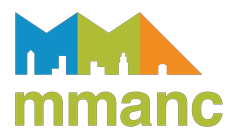  AGENDA  MUNICIPAL MANAGEMENT ASSOCIATION OF NORTHERN CALIFORNIA Board of Directors Committee Meeting MinutesWednesday, February 17, 2021 | 4:00 p.m. to 5:00 p.m.TOPICActions1Commence Meeting/Roll Call
TIME: 2 minutesPURPOSE: ProcedureLEADER:  Monica DavisMonica called meeting to order at 4:00 p.m.; Lauren notes all executive board members are present and all regions represented. 2Approval of December 2020 Meeting Minutes  TIME: 2 minutesLEADER:  Monica DavisMotion made and seconded to approve the December 2020 meeting minutes.3Director ReportsTIME: 1-3 minutes eachPURPOSE: Informational/FeedbackLEADERS: Monica Davis, Ellie Dallman, Melvin Gaines, John Stefanski, Jeff Weaver, Lauren Sugayan, Jill Bergman, Justin Lovell-Reports provided by Finance, Program, Membership, Communications, Conference, CGL, Vice President, And President.4Budget ReportTIME: 5-10 minutes PURPOSE: Informational/FeedbackLEADERS: Melvin Gaines5Strategic Plan Next StepsTIME: 5-10 minutes PURPOSE: Informational/FeedbackLEADERS: Monica Davis-Presentation provided regarding assignment of prioritiesTo MMANC Board members. 6Govapalooza/Winter ForumTIME: 10 minutesPURPOSE: Informational/FeedbackLEADER: Jeff Weaver Final Govapalooza update provided by Jeff Weaver.7Upcoming Meetings & EventsTIME: 5 minutesPURPOSE: Informational/Feedback LEADERS:  Monica Davis- Review of upcoming events provided. 8Region Updates TIME: 10 minutesPURPOSE: InformationalLEADERS: All  Region 1- 5 and ICMA provided updates on activities and events. 9Other Items and AnnouncementTIME: 5 minutesPURPOSE: Informational/Feedback LEADERS:  Monica Davis-None.10AdjournmentPURPOSE: Meeting EndAdjournment at 5:00 p.m. 